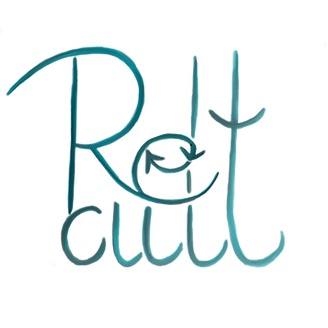 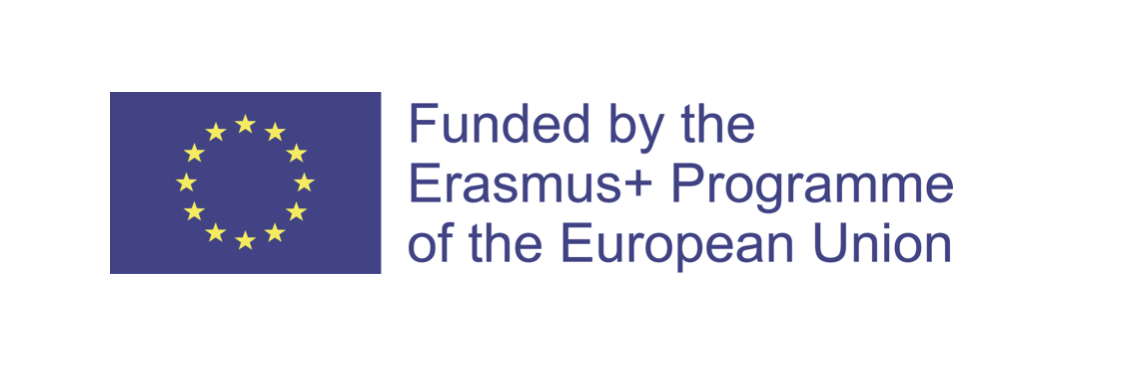  Evaluation and remarks : Please upload multimedia that you created during the workshop on RECULT’s website ! Your organization : Trainer’s name and email : Your target group (age, origin, and other relevant information : Workshops’ dates and venue : Number of participant : The workshop’s whole duration : Language of the workshops :Activity title and phases duration  minimal and maximal  number of participantsActivity description (step by step) Please mention how the consequent phases were built on each other and what's the link between them. Objectives :  Mention both general objectives (ice-breaking, community building, etc.) and specific objectives related to RECULT. Materials needed+ approximative costs/participantAny specific circumstances or competences needed from the trainer. Blended part 1 Title :Duration : Number of participants :Discovery phase Title : Duration : Number of participants : Blended part 2  Title : Duration : Number of participants : Creative phase Title : Duration : Number of participants : Participants’ reactions, degree of being involved into the activities: Your difficulties, obstacles: Participants’  difficulties:  What would you do differently the next time?Any other comment or remark or advice to give to future users of your methods: 